Lokalizacja tablic informacyjnych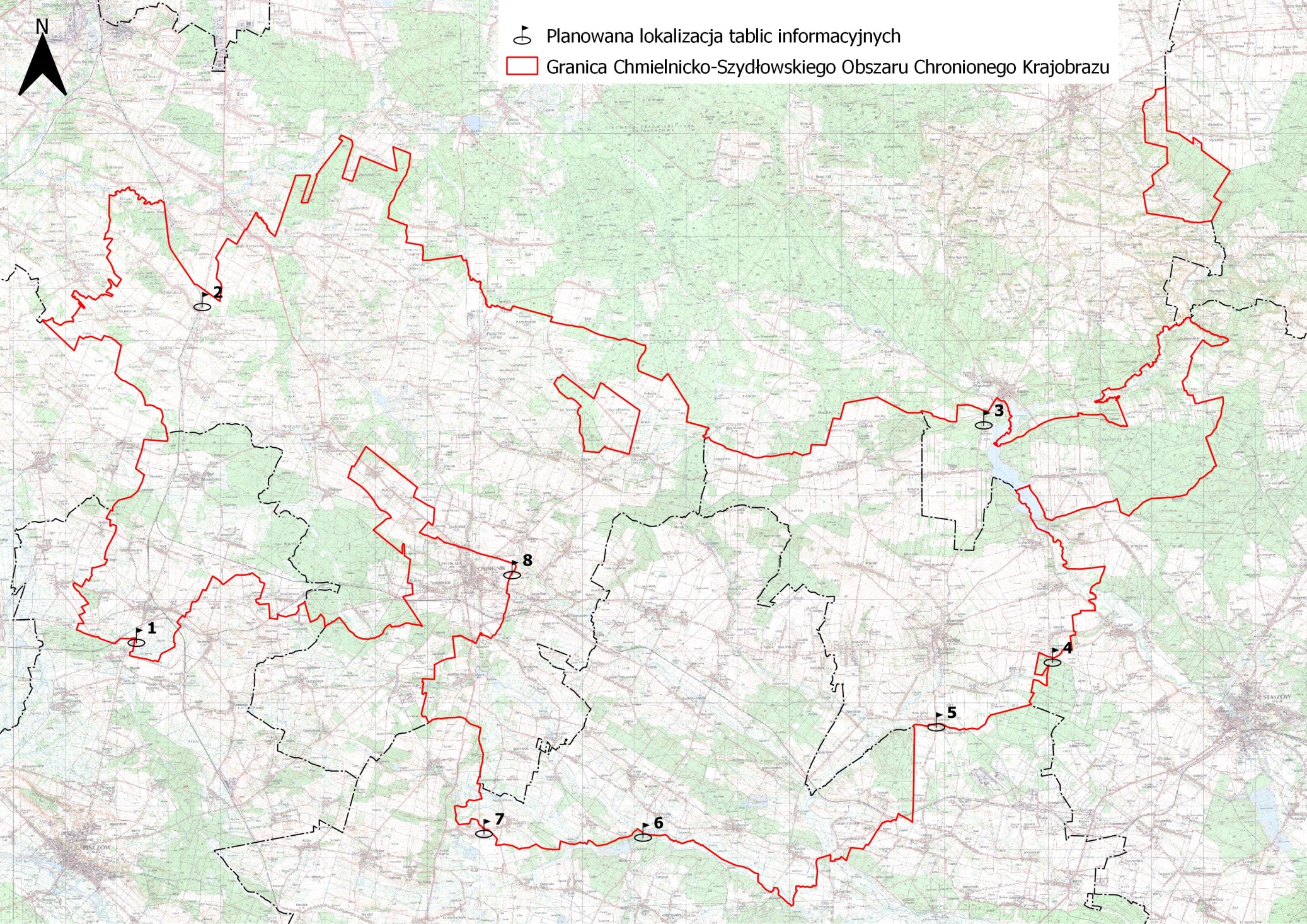 msc. Kije, dz. ew. nr 564/4, gm. Kije, droga nr 766msc. Dębska Wola, dz. ew. nr 3, gm. Morawica, droga nr 766msc. Pągowiec, dz. ew. nr 377, gm. Raków, droga nr 756msc. Jabłonica, dz. ew. nr 287, gm. Szydłów, droga nr 765msc. Wola Żyzna, dz. ew. nr 476, gm. Szydłów, droga nr 0037Tmsc. Palonki, dz. ew. nr 909, gm. Busko-Zdrój, droga nr 0030Tmsc. Słabkowice, dz. ew. nr 216, gm. Busko-Zdrój, droga nr 0058Tmsc. Chmielnik, dz. ew. nr 642/11, gm. Chmielnik, droga nr 765